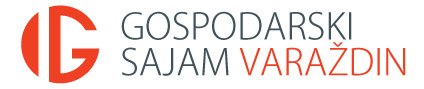  PRIJAVNICA ZA IZLAGAČE                                                20. i 21. lipnja 2022.- Kapucinski trg, Varaždin                                                     petak 20.06.2021. od 12.00. do 22.00. sati                                                    subota 21.06.2021. od 08.00. do 16.00. sati Gospodarski sajam Varaždin 2022 – Međunarodni sajam gospodarstva i obrtništva – Tin marketing d.o.o. A:B.Šimića 20, 42000 Varaždin Matični broj:070066045, OIB:51082667719, Broj računa: HR103860021110060718 Podravska banka, Tel. 00385 (0)42 260-492, Tel. 00385 (0)42 206-496Fax. 00385 (0)42 206-495, Gsm. 00385 (0)91 300-111-3, e-mail: kontakt@tin-marketing.hr   Sajamski prostor Kapucinski trg, 42000 Varaždin                                                                                                                                                                                                                                       	 Prijave izlagača do 06.05.2022. podrazumijevaju 50% popusta!Oglas u katalogu sajma – 1 str – 1.000,00 kn + PDV. Moguća dodatna oprema koja se može naručiti: rasklopna klupa, rasklopni stol,  info pult, stol, 2 stolice, barska stolica. Upisnina od 150,00 kn + PDV je obavezna za sve izlagače. Prije upisivanja željenog  izlagačkog prostora provjerite na 091/300-111-3 da li je isti još slobodan.                                                                                                                                                                                                                                         Važne napomene: Slanjem popunjene prijavnice na e-mail kontakt@tin-marketing.hr  prihvaćamo Uvjete izlaganja koji su sastavni dio Prijave izlaganja, potvrđujemo svoje sudjelovanje na 8. Gospodarskom sajmu u Varaždinu 20. i 21. svibnja.2022. na Kapucinskom trgu, te dajemo suglasnost za korištenje naših podataka u svrhu promocije sajamske priredbe. Poslani dokument je važeći bez pečata i potpisa. Sve istaknute cijene se obračunava PDV od 25%. Krajnji rok za prijavu je 06.05.2022.. Navedene cijene sa 50% popusta podrazumijevaju avansne uplate, a sve ostale  uplate moraju biti izvršene 5 dana  prije održavanja  sajma. Navedeni popusti ne vrijede za kompenzacije. Cijena 1m2 je 500,00  Kn + PDV bez popusta dobrodošlice koji vrijedi do 06.05.2022. Sve dodatne tehničke usluge dostupne su na vaš direktni upit. Svaki priključak el. energije na štandu podrazumijeva trošila max. do 1 KW. Veće napajanje posebno se dogovara sa organizatorom kod slanja popunjene prijavnice. Nakon slanja popunjene prijavnice dobiti ćete ponudu po kojoj možete izvršiti avansnu uplatu. Svi izlagači koji ne plate izlagačko mjesto prije održavanja sajma, nemaju popust dobrodošlice i šalje im se faktura po punoj cijeni poslije održavanja sajma. Radno vrijeme sajma je u petak, 20.05.2022. od 12.00. do 22.00. sati  i u subotu 21.05.2022. od 08.00. do 16.00. sati. U nedjelju, 22.05.2022. na istom prostoru se održava Auto tuning Show. Dodatne pogodnosti : Svi izlagači mogu dobiti besplatan termin za eventualno stručno popratno predavanje, prezentaciju, nagradnu igru za posjetitelje  ili demonstraciju proizvoda i usluga u posebnom prostoru ili na glavnoj pozornici do popunjavanja raspoloživih termina. Svi izlagači imaju pravo na besplatno predstavljanje u cjelodnevnom programu sajma na glavnoj pozornici.Mjesto i datum:                                                              Prijavnicu ispunio:                                                                                                                               Tin marketing d.o.o.tel. 042/260-492, fax. 042/206-495, mob. 091/300-111-3, e-mail: kontakt@tin-marketing.hr1.NAZIV  IZLAGAČA:1.NAZIV  IZLAGAČA:1.NAZIV  IZLAGAČA:Adresa, mjesto i poštanski broj: Adresa, mjesto i poštanski broj: Adresa, mjesto i poštanski broj: OIB:MB:MB:Tel / fax:Mob:Mob:Web:E-mail:E-mail:Direktor:Osoba za kontakt:Osoba za kontakt:Ostavite ili zaokružite riječi koje Vas najbolje opisuju; tvrtka, obrt, proizvođač,  zastupnik,  trgovac,  banka, osiguravajuće društvo, OPG, udruga, institucija, županija, grad, općina, turistička zajednica, udruženje, kućna radinost, obrazovna ustanova, visokoškolska ustanova…                                                                                     Mobitel osobe za kontakt:E-mail osobe za kontakt:2. NARUČUJEM IZLAGAČKI PROSTOR   Jedinica      m2                                       Cijena (bez PDV-a) sa uračunatih 50% popusta                Upisati br.    štanda             IZLAGAČKI PROSTOR U PAGODI 6 m2 (el. energija, natpis)   61.500,00IZLAGAČKI PROSTOR U PAGODI 12 m2  (el. energija, natpis)   123.000,00PAGODA 16 m2 (el. energija, natpis)  4 x 4 m2 164.000,00PAGODA 25 m2 (el. energija, natpis)  5 x 5 m2 256.000,00ŠATOR    36 m2 (el. energija, natpis)  6 x 6 m2 369.000,00IZLAGAČKO MJESTO ZA AUTOMOBIL 10 2.500,00DRVENI IZLOŽBENO – PRODAJNI ŠTAND – 2 X 1m 2   500,00